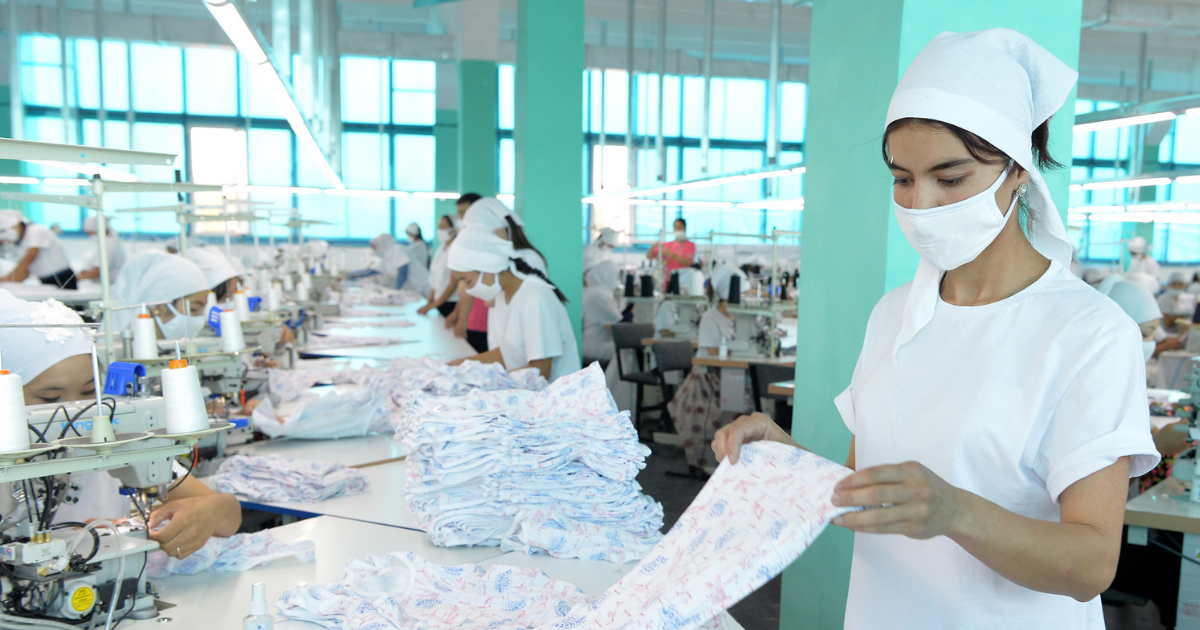 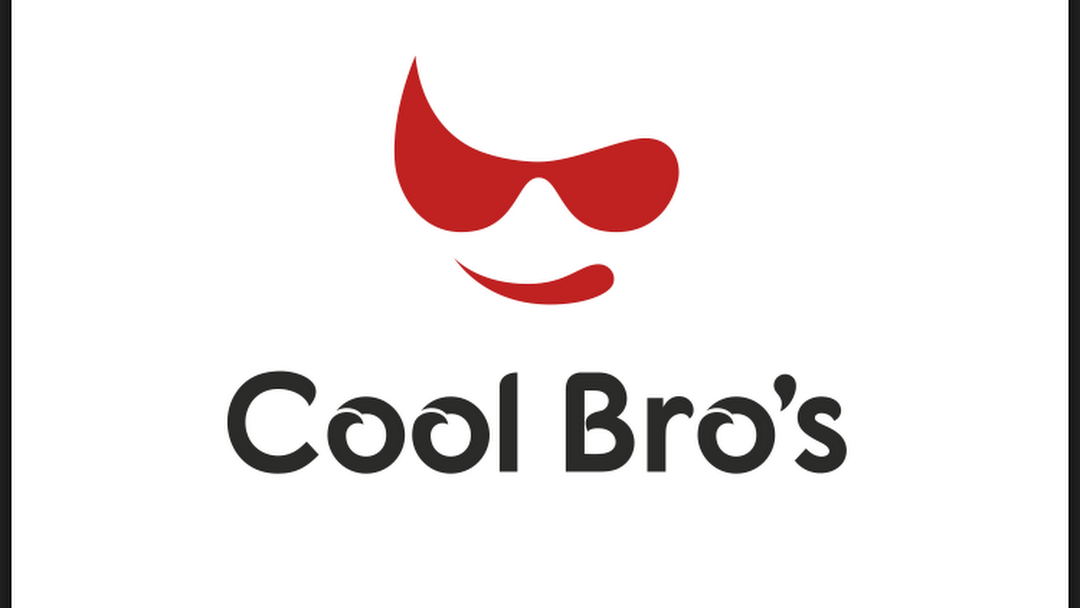 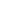 ОПИСАНИЕ ПРОЕКТАПроектом подразумевается увеличение объемов производства на действующем предприятии ОсОО «Глобал Гармент», которое занимается производством взрослой и детской одежды. 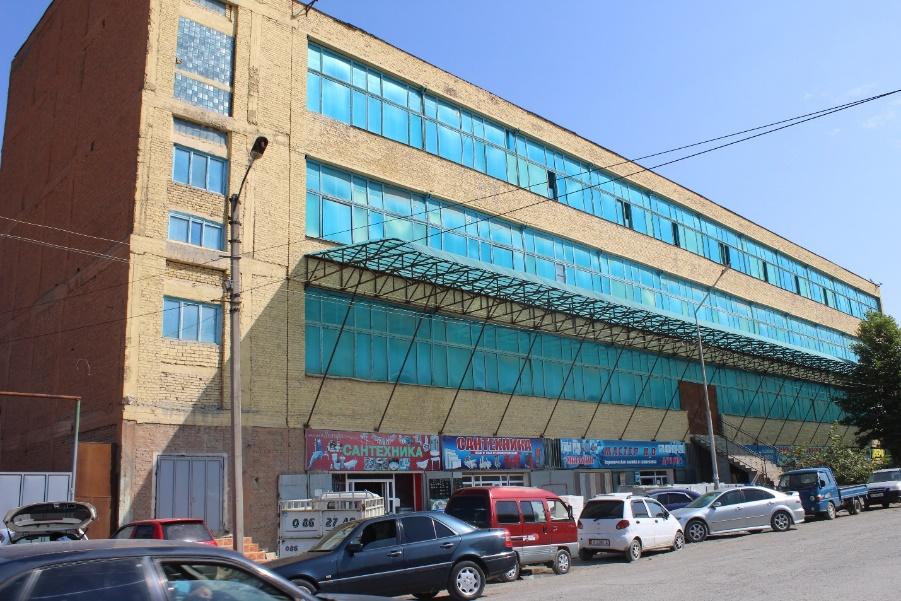 Предполагается увеличение производительности в два раза до 400 000 изделий в месяц. При этом Компания также затрагивает социальный эффект путем создания дополнительных 300 новых рабочих мест.Для увеличения производительности необходимо приобретение швейного оборудования и ремонт помещения в том же здании, где расположено текущее производство.Предприятие ориентировано исключительно на экспорт. В связи с этим, на территории ОсОО «Глобал Гармент» также расположено место таможенного оформления, что значительно упрощает все таможенные процедуры.ГЕОГРАФИЧЕСКОЕ РАСПОЛОЖЕНИЕ ПРОЕКТА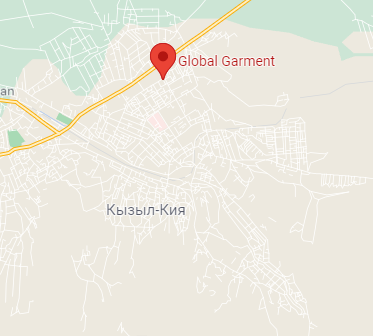 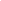 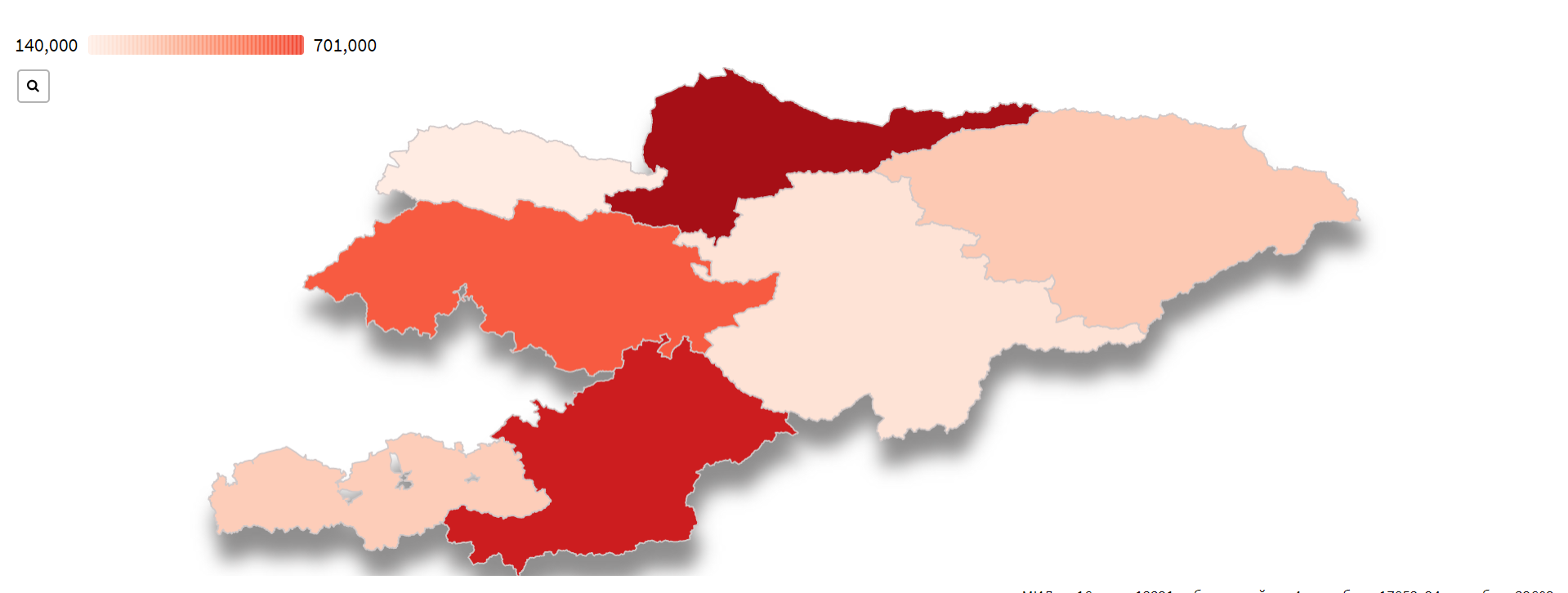 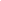 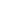 ОПИСАНИЕ ИНИЦИАТОРА ПРОЕКТА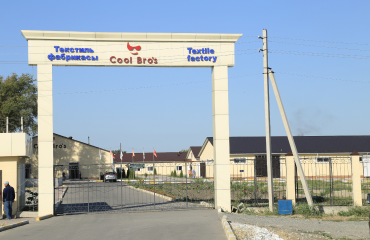 Инициатором Проекта выступает ОсОО «Глобал Гармент» - крупнейшая швейная фабрика, представленная в южной части Кыргызстана – г. Кызыл Кия Бактенской области.Производственная мощность фабрики составляет 300 000 - 625 000 изделий в месяц в зависимости от сезона и вида одежды, в то время как на фабрике в течение всего года работает 350 человек.Сам проект был начат в 2019 году и запущен в мае 2020 года в городе Кызыл-Кия Кадамжайского района Баткенской области. Общая площадь производственных цехов составляет 6920 м2. 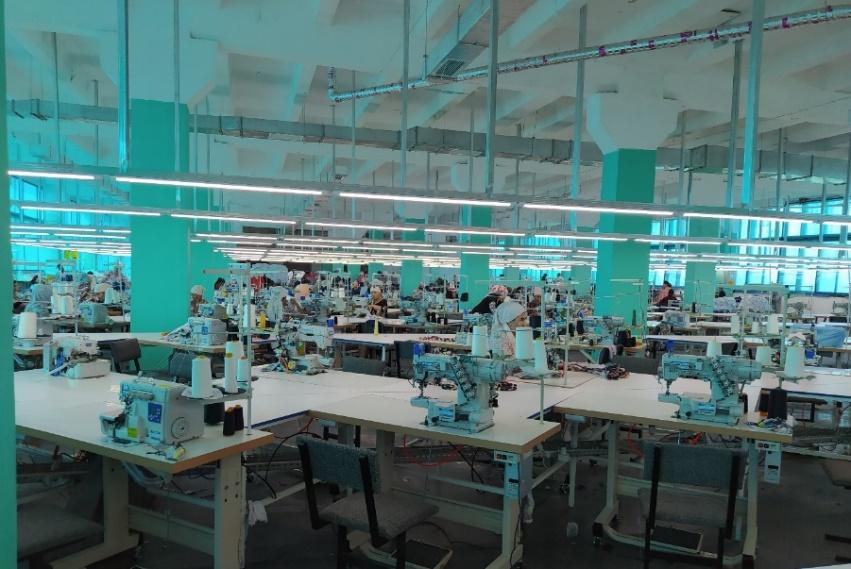 ОсОО «Глобал Гармент» является третьей швейной фабрикой комапнии “Cool Bros”, которая ведет деятельность уже более 10 лет. В состав “Cool Bros” входит еще две швейных фабрики, расположенных в Чуйской области Кыргызской Республики. Общая производственная мощность всех фабрик превышает 40 000 изделий в сутки. Всего в производстве задействовано 1500 сотрудников.С моментала начала приозводства ОсОО «Глобал Гармент» произвело 7,5 млн. единицы одежды.УСТОЙЧИВЫЕ КОНКУРЕНТНЫЕ ПРЕИМУЩЕСТВА ПРЕДПРИЯТИЯ И ПРОЕКТАНалаженный сбыт. Компания работает на экспорт в страны России, Казахстана и Европы. Постоянные заказчики, а также долгосрочные контракты с сетевыми ритейл-магазинами позволили Компании крепко закрепиться на рынке. Компания сотрудничает с такими сетевыми магазинами как: Sela, «Детский мир», «Магнит», Familia, Magnum, Fix Price.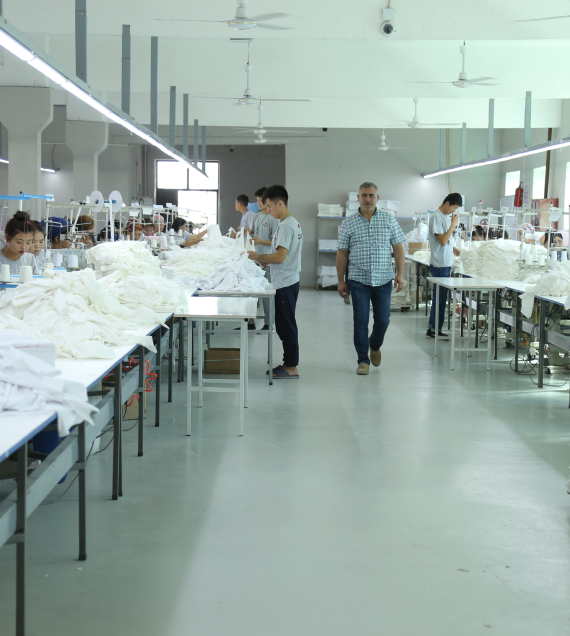 Полный цикл производства и логистики. Компания осуществляет полный цикл производства продукции: от разработки лекал и пошива образцов до пошива крупной партии одежды и ее доставки. Фабрика работает по всем необходимым международным стандартам, что позволяет ей производить одежду согласно всем требованиям крупных международных заказчиков.Турецкие специалисты. В Компании работает 4 специалиста из Турции, которые следят за эффективной работой на производстве.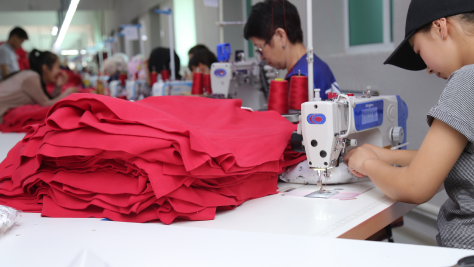 Высокие производственные мощности. На данный момент Фабрика производит до 300 000 единиц одежды в месяц. На фабрике работает 350 человек. Современное высокопроизводительное оборудование. Фабрика оснащена 275 швейными машинками.Место таможенного оформления на территории фабрики позволяет сократить временные и логистические затраты на таможенное оформление товара для подготовки его на экспорт. ПРОГНОЗНЫЕ ФИНАНСОВЫЕ ПОКАЗАТЕЛИ ПРОЕКТАIRR на конец 2026 года составляет 20,21%Период окупаемости проекта составляет 2,79 лет, дисконтированный период окупаемости составляет 3,59 летИСТОЧНИКИ ФИНАНСИРОВАНИЯ И ИСПОЛЬЗОВАНИЕ СРЕДСТВКРАТКИЙ ОБЗОР РЫНКА ШВЕЙНОЙ ПРОМЫШЛЕННОСТИ В КЫРГЫЗСТАНЕ И ПОТЕНЦИАЛ ЭКСПОРТАЛегкая промышленность — одна из ведущих отраслей экономики Кыргызстана по своему объему, мультипликативному эффекту, а также значимости в решении социальных проблем.Доля отрасли в структуре всей промышленности составляет 3% по итогам 2019 года. В промышленном производстве Кыргызской Республики (общий объем производства в 2019 году составил 278 млрд сомов) по объему традиционно доминирует производство драгметаллов. Если исключить из общего промышленного производства компонент «Производство основных металлов» (51% в совокупном промышленном производстве в 2019 году), то доля легкой промышленности составит 7% промышленного производства.Экспорт Кыргызской Республики товаров, относящихся к предметам одежды и изделиям из текстиля, в 2018 году составил немногим более 150 млн. долларов США. Это был максимальный объем экспорта продукции за последние годы. Как видно из таблицы, в 2019 году, еще до пандемии COVID-19, экспорт по товарным группам 61, 62 и 63 сократился почти в полтора раза.В общем объеме экспорта в 2019 году экспорт продукции по группам 61, 62, 63 ТН ВЭД ЕАЭС составил 5,1%. Основной экспорт произведенной продукции направляется в страны ЕАЭС — 98% в 2019 году, главный рынок сбыта — Россия.С 2005 года для предприятий отрасли была введена патентная система, что позволило абсолютному большинству предприятий работать открыто. Выход из тени был поддержан предприятиями отрасли и, очевидно, был связан с достижением ими такой стадии развития, когда работа в тени приносит больше издержек, чем выгод.ПРЕДЛОЖЕНИЕ ДЛЯ ИНВЕСТОРАКол-во единиц одежды, долл. США20222023202420252026Одежда, весна-лето400 000450 000475 000500 000500 000Одежда, осень зима240 000270 000285 000300 000300 000Всего640 000720 000760 000800 000800 000Основные финансовые показатели, долл. США20222023202420252026Выручка от продаж760 000855 000902 500950 000950 000EBITDA114 000153 900180 500209 000237 500Источник финансированияСумма, долл. СШАИспользование средствСумма, долл. СШАФинансовый инвестор500 000Швейное оборудование 400 000Ремонт помещения100 000Итого:500 000Итого:500 000Код группыЭкспорт предметов одежды из Кыргызстана, млн. долл. США201520162017201820196 мес 202061Одежда и принадлежности одежды трикотажные, машинного или ручного вязания48,756,898,9140,573,329,462Предметы одежды и принадлежности к одежде, кроме трикотажных машинного или ручного вязания47,915,819,89,125,24,963Прочие готовые текстильные изделия; наборы; одежда и текстильные изделия1,31,42,61,92,61,1Всего:97,974,0121,3151,5101,135,4ЮРИДИЧЕСКИЙ МЕХАНИЗМОбщество с ограниченной ответственностьюВИД ФИНАНСИРОВАНИЯПрямые инвестиции в капиталСУММА500 000 долл. СШАСРОК ФИНАНСИРОВАНИЯ5 летКОЛ-ВО ТРАНШЕЙТранш №1 – приобретение швейного оборудованияТранш №2 – ремонт производственного цехаОБЕСПЕЧЕНИЕ100% доли в компании